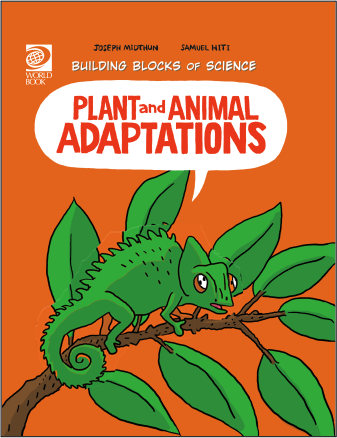 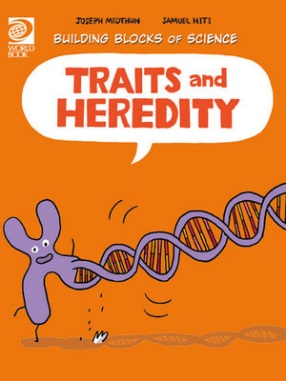 Traits and Heredity Activity SheetTrue or False? You are made up of cells.What are cells?________________________________________________________________________How do cells build a person or a plant?________________________________________________________________________Give an example of a trait?________________________________________________________________________What is heredity?________________________________________________________________________Where do you get your traits from?________________________________________________________________________Why do offspring often look like their parents?________________________________________________________________________What tells the cell how to grow and develop into a living organism?________________________________________________________________________True or false? We all have the same genes. How are genes inherited by offspring from parents?________________________________________________________________________True or false? Your cells have half of your father’s gene pairs and half of your mother’s gene pairs. What makes each person different to everyone else?________________________________________________________________________What did Gregor Mendel’s experiment with the pea plant help us understand about genes?________________________________________________________________________What is a hybrid?________________________________________________________________________What influences the development of traits?________________________________________________________________________True or false? Your genes and surroundings help you adapt to your environment. Answers:True. Cells are tiny organisms that work together to make up all living things. Through genes and DNA. Eye colour, hair colour, height or weight. Heredity is the passing on of biological characteristics from one generation to the next. Heredity, from your mother and father. Heredity. You inherit genes from your mother and father. Chromosomes. False.Through reproduction. True. Gene variation. Genes come in many varieties. Gregor Mendel’s experiment helps us understand that all of an organism’s traits are passed from one generation to the next. A hybrid is the offspring of parents of different breeds, varieties, or species. Interaction of that gene with other genes and partly on your environment (nature and nurture). True. 